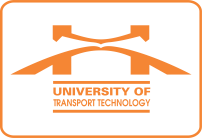 Ngày, thángThời gianĐịa điểm - Nội dungChủ trìThứ Hai01/01SángNghỉ Tết dương lịch 2018 (cả ngày)Thứ Hai01/01ChiềuThứ Ba02/01SángThứ Ba02/01Chiều14h00Nội dung: Hội ý công việc.Thành phần: PHT Nguyễn Hoàng Long, Bà Thủy, Bà Ánh (TCKT).Địa điểm: Phòng họp HT.Hiệu trưởngThứ Tư03/01Sáng8h30Nội dung: Họp Ban Chấp hành Công đoàn Trường Thành phần: Các đồng chí trong BCH Công đoàn Trường
Địa điểm: Phòng họp tầng 2 H1.Chủ tịch Công đoàn TrườngThứ Tư03/01ChiềuThứ Năm04/01Sáng8h30Nội dung: Họp Nhóm tư vấn tuyển sinh 2018.Thành phần: Các PHT, Ô Lâm, Ô Dũng (ĐT), Ô Trinh (KHCN-HTQT).Địa điểm: Phòng họp tầng 2 H1.Hiệu trưởngThứ Năm04/01Chiều17h00Nội dung: Họp mạng lưới đào tạo về Logistics.Thành phần: PHT Vũ Ngọc Khiêm, TS. Nguyễn Mạnh Hùng, TS. Toàn (ĐTTC), TS. Sao, TS. Lâm (Khoa KTVT), TS. Trinh, Ths. Hiền (KHCN-HTQT).Địa điểm: Tầng 1, Tòa nhà Viettel Post, Nhà N1, Km2 Đại lộ Thăng Long, Mễ Trì, Hà Nội.Ghi chú: Xe xuất phát từ UTT lúc 16h30.Hiệu trưởngThứ Sáu05/01SángThứ Sáu05/01ChiềuThứ Bảy06/01SángThứ Bảy06/01ChiềuChủ nhật07/01SángChủ nhật07/01Chiều